PANDUAN BEBAS TANGGUNGAN PERPUSTAKAANMahasiswa dinyatakan “LUNAS ADMINISTRASI” dengan menunjukkan rekap bukti pembayaran dari pelayanan mahasiswa.Mahasiswa telah selesai unggah repository, (Adanya notifikasi URL repository melalui emailnya)Mahasiswa tidak memiliki tanggungan / pinjaman buku perpustakaanMahasiswa mengumpulkan bendelan skripsi dan soft file (VCD) karya ilmiah VCD yang dikumpulkan ke perpustakaan wajib memiliki komposisi format sebagai berikut: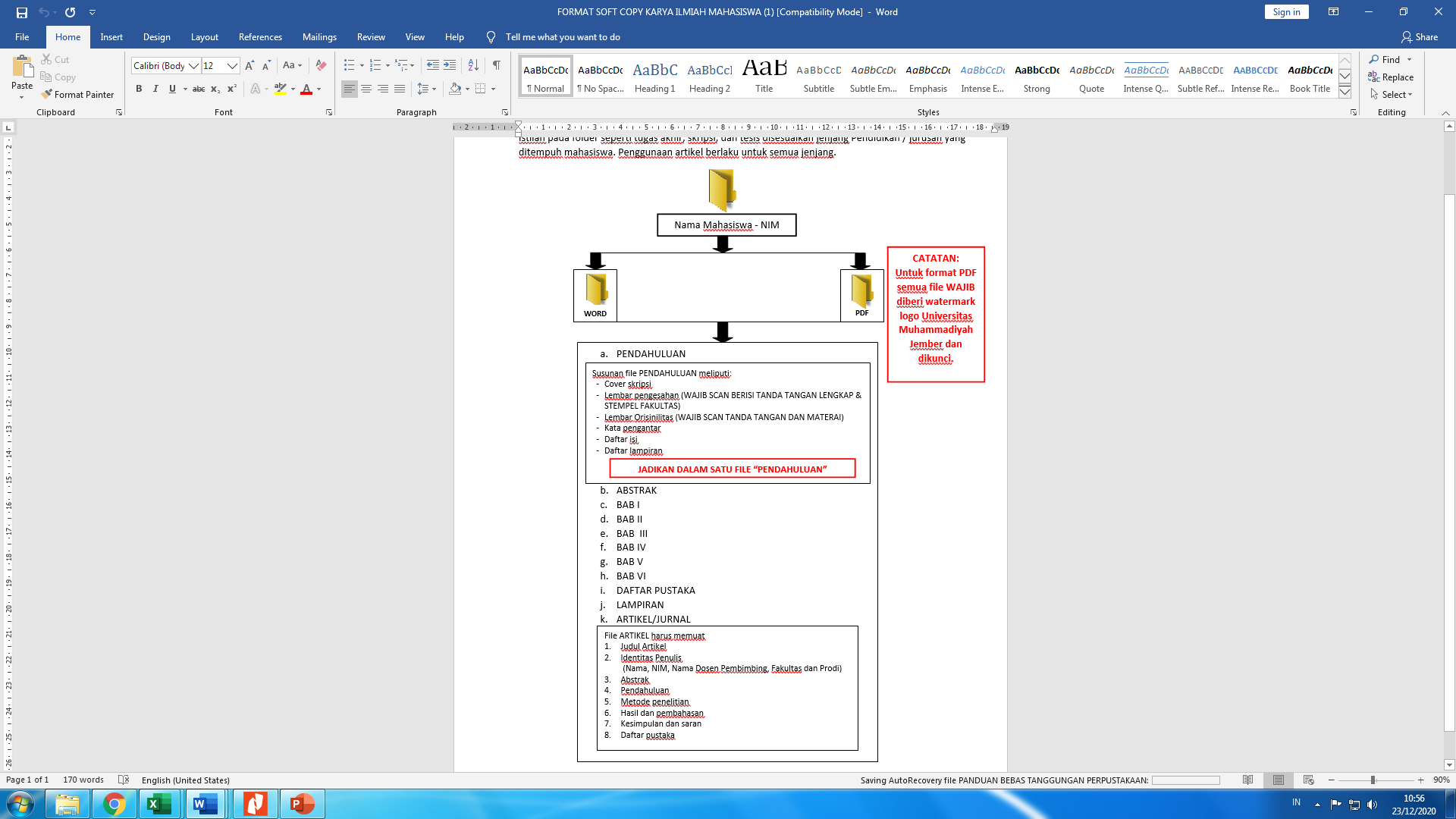 CONTOH COVER CDBerikut contoh cover CD, untuk format penulisan silahkan menyesuaikan ketentuan dari masing-masing fakultas.i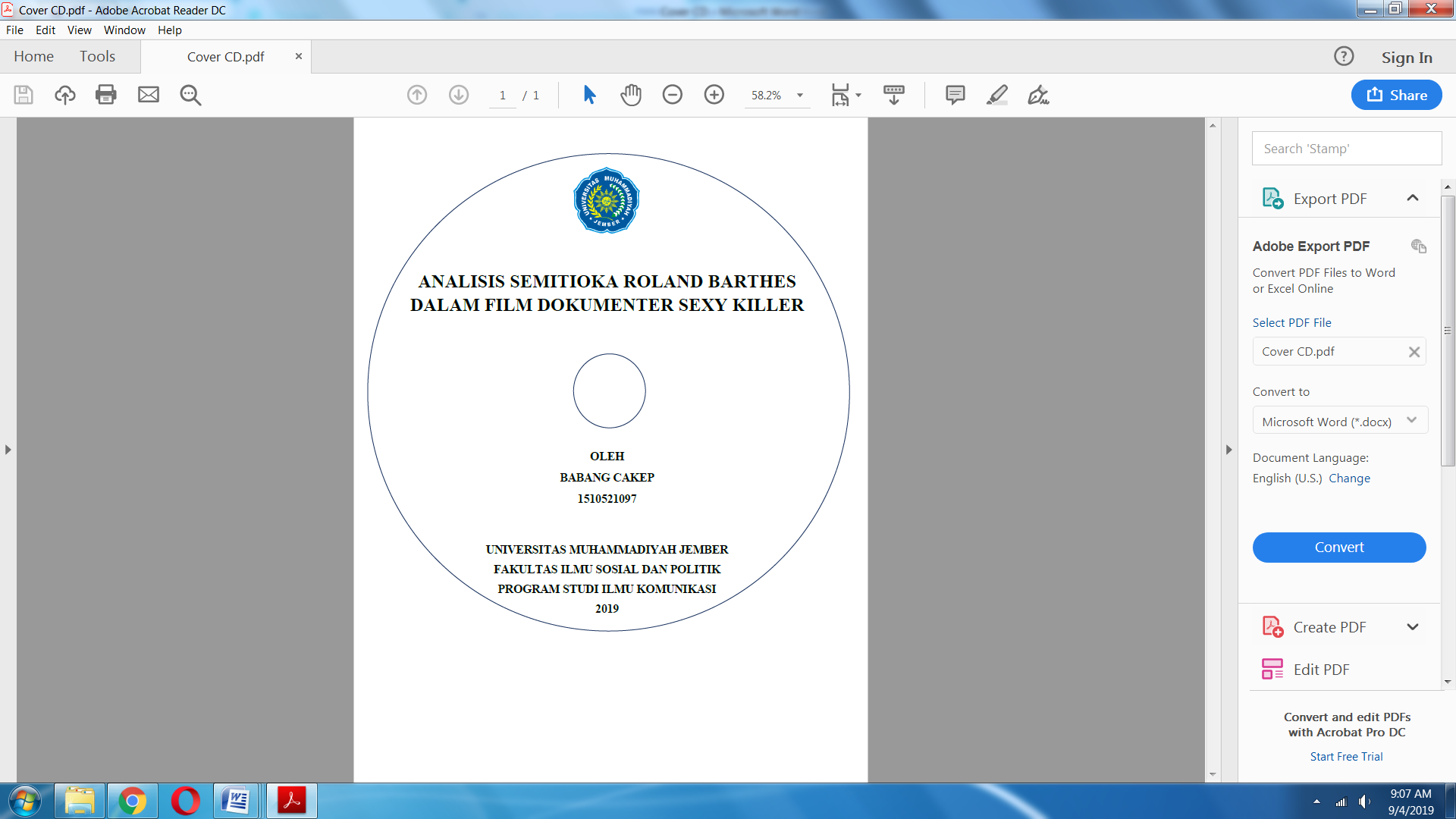 Mahasiswa akan mendapatkan tanda terima bahan pustaka dan bebas tanggungan dari perpustakaan.CONTOH COVER VCDBerikut contoh cover VCD, untuk format penulisan silahkan menyesuaikan ketentuan dari masing-masing fakultas.